Проект по формированию финансовой грамотности детей старшего дошкольного возраста«Маленький экономист»Воспитатель: Cимонова Е.А.,                        Уханова Е.О.Долгосрочный творческий проект старшая группа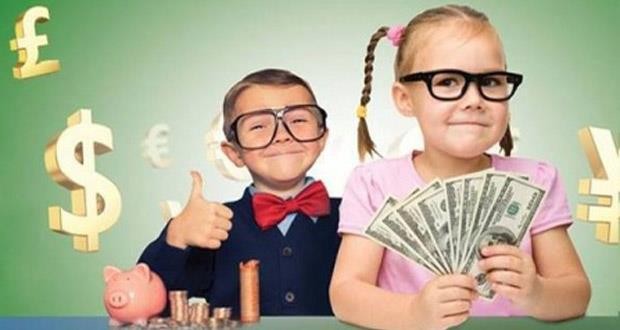 Актуальность и социальная значимостьАктуальность проекта обусловлена тем, что происходящие преобразования в обществе, становление рыночных отношений, необходимость формирования массового мышления с учетом рыночного опыта многих развивающихся стран - все это вызывает необходимость связать образование с экономикой. Сегодняшним детям нашего государства выпало нелегкое испытание: вместе со взрослыми "выплывать" из застойной воды невежества и хаоса, накопленных теперь уже несколькими поколениями. Без знаний экономики преодолеть это испытание невозможно. Бережливость, организованность, рачительность и другие качества человека следует воспитывать с детских лет. Следовательно, процесс экономического воспитания дошкольников, должен быть целенаправленным и систематическим, что во многом зависит от психологической и педагогической готовности детей к этому.Вид проекта: познавательный, долгосрочный, групповой.Сроки реализации проекта: ноябрь-май.Образовательные области, в содержание которых включенпроект: социально-коммуникативное развитие, познавательное развитие, речевое развитие, художественно - эстетическое развитие, физическое развитие.Участники проекта: дети старшей группы, воспитатели, родители.Постановка проблемыПомочь детям дошкольного возраста сформировать представления об экономических понятиях: экономика, потребности, нормы жизни, деньги, товар, цена в соответствии с их возрастными особенностями.Цель проекта: содействие финансовому просвещению и воспитанию детей дошкольного возраста, создание необходимой мотивации для повышения их финансовой грамотности.Задачи:-Формировать основы финансовой грамотности у дошкольников;-Развивать	основы	финансовой	грамотности	дошкольников посредством разнообразных видов детской деятельности;-Совершенствовать коммуникативные качества детей;-Содействовать проявлению интереса у детей к профессиональной деятельности взрослых.-Развивать	умение	творчески	подходить	к	решению	ситуаций финансовых отношений посредством игровых действий.-Сформировать первичные экономические понятия;-Научить детей правильному отношению к деньгам, способам их зарабатывания и разумному их использованию;-Научить детей правильно вести себя в реальных жизненных ситуациях (покупка в магазине, плата за проезд и т. д.).-Воспитывать уважительное отношение к людям, зарабатывающим деньги.Этапы проекта:1этап – Организационный:-изучение справочной, методической, энциклопедической литературы, сбор материала необходимого для реализации цели проекта.-информирование родителей о планировании работы с детьми по проекту «Маленький экономист».-подбор	художественной	литературы	для	детей	по	выбранной тематике.-подбор необходимого оборудования и пособий для практического обогащения проекта.-Создание развивающей среды по теме.этап – Практический: реализация проектных мероприятий в форме совместной деятельности воспитателя с детьми. Это использование раздаточного материала в соответствии с темой проекта, изготовление пособий для занятий и атрибутов для игр; чтение художественной литературы, презентаций, беседы, экскурсии, дидактические игры, художественное творчество, решение проблемных ситуаций, сюжетно- ролевые игры, игровые ситуации, продуктивная деятельность. Участие родителей в работе по экономическому воспитанию детей.этап – Заключительный: Подведение итогов реализации проекта в форме игровой деятельности: театрализованная игра «Муха-Цокотуха»Предполагаемые результатыДети приобретают первичный финансовый опыт, учатся устанавливать разумные финансовые отношения в различных сферах жизнедеятельности.Родители получают дополнительные знания по воспитанию финансовой грамотности детей.Педагоги получат систему работы по формированию финансового опыта детей.Реализация проекта:Работа с детьми:НоябрьБеседа: «Что такое деньги».Беседа воспитателя о деньгах, о цене товара, о, том какие они были раньше, какие есть сейчас. Рассматривание коллекции «Деньги СССР».Игровая деятельность. Сюжетно-ролевая игра «Магазин». 4.Чтение и заучивание пословиц и поговорок о деньгах. ДекабрьБеседа с детьми «Как раньше считали деньги» (счеты, калькулятор).Чтение сказки «Кто хорошо потрудился - у того труд в монету, да в рубль превратился!»Просмотр мультфильма «Как старик корову продавал». ЯнварьДидактическая игра «Профессии».Просмотр мультфильма: «Смешарики. Азбука финансовой грамотности».Чтение сказки К. Чуковского «Муха – Цокотуха».Рассказ воспитателя о деньгах, о цене товара Февраль1.Демонстрация презентации «История денег» 2.Просмотр мультфильма «Как старик корову продавал» 3.НОД «Дом, в котором «живут» деньги»Задачи: дать первоначальные знания о банке (банк принимает деньги на хранение, выдает деньги вкладчикам, предоставляет деньги в долг).Материал: комикс «Жила-была денежка», картинки с изображением героев. МартИгра «Купи другу подарок»Цель: научить подбирать монеты разного достоинства, в сумме составляющих цену подарка.Чтение произведений А. Романова «Чудеса в кошельке», К. Чуковского«Муха-Цокотуха». 3.НОД «Доход семьи»Задачи: познакомить детей с отдельными составляющими семейного дохода: зарплата, пенсия, стипендия; уточнить представление воспитанников о динамике доходов, расходов; развивать память, мышление, логику, внимание; воспитывать уважение к людям, которые зарабатывают деньги.Продуктивная деятельность: изготовление чеков, банковских карточек для 4.с/р игры «Супермаркет».5.Д\и «Угадай, где продаются»Цель: научить детей соотносить название магазина с товарами, которые в нем продаются; развить умение обобщать группы предметов.АпрельСюжетно-ролевая игра «Супермаркет»; НОД «Путешествие денежки»Решение проблемной ситуации «Хочу и надо» 3.Д\И «Кто трудится, кто играет»Цель: закрепить представления детей о различии трудовой и игровой деятельности (трудовой – нетрудовой)МайПросмотр мультфильма «Барбоскины и реклама».«Магазин»- учить устанавливать собственную цену стараясь продать«товар» по собственной цене.НОД «Путешествие в страну Экономика»ЗаключениеДалее будет продолжено осуществление мероприятий по повышению уровня финансовой грамотности дошкольника.В дальнейшем можно организовать работу с детьми по следующим направлениям:деньги «растут» если их хранить не в банке – копилке, а в Банке; авторитетные качества человека–хозяина: бережливость, расчётливость, экономность, трудолюбиеВзаимодействие с родителями:Консультация для родителей «Финансовое воспитание детей в семье». Экскурсия родителя с ребенком в магазин .Совместная деятельность детей и родителей – рисование «Магазин». 3.Беседа «Как я коплю деньги дома».Ожидаемые результатыДети понимают и ценят окружающий предметный мир. Уважают людей, умеющих хорошо трудиться и честно зарабатывать деньги;Осознают на доступном им уровне взаимосвязь понятий «труд – продукт – деньги» и то, что стоимость продукта зависит от его качества;Признают авторитетными качества человека – хозяина: бережливость, расчётливость, экономность, трудолюбие, но одновременно и щедрость, благородство, честность, умение сопереживать, милосердие . Ведут себя правильно в реальных жизненных ситуациях.Контролируют свои потребности в соответствии с возрастом.Родители получают дополнительные знания по воспитанию финансовой грамотности детей и начинают взаимодействовать с детьми в сфере личных финансов.Педагоги получат педагогический опыт по формированию основ финансовой грамотности дошкольников.приложение № 1 Консультации и рекомендации для родителейЗачем нужна ребенку финансовая грамотность?[1]«Если хочешь быть богатым, нужно быть финансово грамотным»Роберт Кийосаки Родители, воспитывая своего ребенка, стараются дать ему всё самое лучшее. Они отдают его на различные кружки, учат вежливости, манерам и многому другому, но большинство совсем безответственно подходят к такому важному вопросу, как финансовая грамотность. Для того, чтобы ребенок в будущем жил комфортной, обеспеченной жизнью, родителидолжны объяснить своим детям следующие вопросы про деньги:Что такое деньгиГде их взятьКак ими правильно распоряжатьсяЕсли у ребенка не сформировать правильное представление о деньгах, то у него появится собственное, зачастую неверное мнение. Дети должны осознавать, что денежные средства зарабатываются собственным трудом.Финансовая грамотность – это особое качество человека, которое формируется с самого малого возраста и показывает умение самостоятельно зарабатывать деньги и грамотно ими управлять.Обучение обращению с деньгами лучше всего начать с пятилетнего возраста, так как с этого момента ребенок готов начать изучать нечто новое.В период от 5 до 7 лет необходимо ввести ребенку понятие труда. Малыш должен начать понимать, что доход – это результат трудовой деятельности. Ребенку нужно знать о том, какой профессией занимаются его родители. Перед чадом важно делиться успехами своей карьеры.Когда ребенок пойдёт в школу, он уже должен уметь совершать покупки. Местом для обучения может послужить школьная столовая, таккак в ней можно наглядно показать, как выглядят деньги, процесс их размена и момент выдачи сдачи.В период от 7 до 9 лет следует научить покупкам в крупных магазинах. Ребенку необходимо наглядно ввести такое понятие, как «Чек». Надо дать ему денег чуть больше, чем нужно и отправить в магазин за какой-нибудь покупкой, но с условием, чтобы он обязательно принёс чек. Благоприятным исходом будет то, если ребенок принесет товар и правильную сдачу. В итоге сдачу, в качестве вознаграждения, можно отдать ребенку.На каждом этапе обучения родители обязаны осуществлять контроль. Если ребенок ошибся, то агрессия – это не выход. Напротив, надо помогать, но и делать все за него тоже не стоит, так как у него должна развиться самостоятельность принятия решений.Объясните ребенку, что такое деньги и откуда они появляютсяИнструкция, которой следует придерживаться, чтобы ребенок понял, что такое деньги:•для начала детям нужно показать монетки и купюры, чтобы он внимательно их рассмотрел. Пока он знакомится с ними, необходимо разъяснить ему, что за деньги в магазинах покупаются товары;•когда родитель покупает малышу игрушку, можно вложить ребенку в руку купюры, чтобы он на кассе сам оплатил покупку. Таким образом, он поймет, что за вещи надо платить;•ребенку нужно приобрести небольшую копилку и складывать в неё монеты, так он не только поймет цену денег, но и научится их хранить и экономить;•чтобы ребенок понял, откуда у родителей берутся деньги, ему нужно чаще рассказывать о своей работе. Говорить о том, чем вы там занимаетесь, какую пользу приносите и какие имеете успехи. Важно поставить акцент на том, что за проделанный труд, вы получаете определенную сумму денег. Когда ребенок немного повзрослеет необходимо познакомить его с кредитными картами и показать процедуру снятия наличных при помощи банкомата;•никогда не нужно использовать деньги в качестве поощрения. Если так делать, то у ребенка возникнет неправильное представление о деньгах, и он с большой вероятностью вырастет финансово неграмотным, так как для него денежные средства будут не наградой за труд, а инструментом для манипулированием людьми;•чтобы ребенок на самом деле понял, что такое деньги и как они ценны в семье, необходимо все показать ему на примере. Допустим, у него сломалась игрушка. Не надо сразу бежать в магазин и покупать новую. Пусть он поймёт, что деньги не безграничны и зарабатываются трудом.Рекомендации для родителей.Разговаривайте с детьми, отправляясь вместе с ними за покупками.Возьмите ребенка в банк.Поговорите с детьми о вложении денег.Определите норму выдачи денег, и подарите ребенку копилку.Научите детей зарабатывать деньги.Помогите детям определить цель, для достижения которой они будут откладывать деньги.Покажите ребенку, как пользоваться кредитной карточкой.Вовлекайте детей в обсуждение семейного бюджета и планирование отпусков.Расскажите детям о том, что такое пожертвования на благотворительные цели.Будьте для ребенка примером.Успехов Вам в процессе формирования финансовой грамотности!приложение № 2Игры с экономическим содержанием Игра «Хочу - надо»Цель: познакомить детей с многообразием потребностей и ограниченными возможностями. Научить определять разницу между «хочу» и «надо».Правила: определить, к какому понятию — «хочу» или «надо», — относится изображенный на карточке предмет, и приклеить картинку на соответствующее панно.ТСО: карточки, на которых изображены дом, одежда, продукты питания, вода, кошка, собака, велосипед, сладости, мороженое, автомобиль, кукла, компьютер, телевизор, цветы и т.п.; игровое поле.Игра «Купи другу подарок»Цель: научить подбирать монеты разного достоинства, в сумме составляющих цену подарка.Правила: выбрать подарок, определить стоимость и выбрать соответствующие монеты. Покупает тот, кто заплатит за товар соответствующую цену.ТСО: карточка с «подарками» и ценниками, монеты разного достоинства, карандаши разного цвета.«Кто что делает?»Цель: расширить знания детей о профессиях и трудовых действиях; воспитать интерес к новым профессиям, уважение к труду взрослых.Правила: Дети подбирают инструменты (картинки), которые необходимы для работы людей тех профессий, которые изображены на сюжетных картинках.ТСО: карточки с изображением профессии (продавец, повар, кассир, художник, банкир) и трудового действия (взвешивает товар, готовит еду, рисует, беседует, отсчитывает деньги, показывает рекламные образцы и др.).«Угадай, где продаются»Цель: научить детей соотносить название магазина с товарами, которые в нем продаются; развить умение обобщать группы предметов.Правила: Устанавливают	зависимость	между	названием	магазина	и товарами, которые в нем продаются.ТСО: картинки с изображением овощей, фруктов, мебели, обуви и т.д.«Магазин игрушек»Цель:Дать возможность детям практически осуществить процесс купли – продажи; развить умение «видеть» товар: материал, место производства, цену (стоимость).Правила: Ребенок отсчитывает определенную сумму денег, и покупает игрушку. По мере того, как игрушки раскупаются, продавец добавляет новые.ТСО: Разные игрушки, ценники, товарные знаки, игровые деньги.«Что быстрее купят?»Цель: Развивать умение устанавливать зависимость между качеством товара, его ценой (стоимостью) и спросом на него.Правила: Ребенку предлагается пара карточек с изображением одинаковых товаров. Из двух предложенных вещей ребенок выбирает ту, которую купят быстрее, и объясняет причину своего выбора.ТСО: карточки с изображением качественных и некачественных товаров (платье для куклы, на одном из них не хватает нескольких пуговиц); ботинки (на одном нет шнурка).«Монополия»Цель игры: необходимо заработать больше всех денег к тому моменту, когда один из игроков станет банкротом. Чтобы зарабатывать деньги, вам необходимо расставлять свои билетные кассы на секторах аттракционов и продавать билеты (аналог налогов), когда другие игроки оказываются на этих полях.Задачи:приложение № 3 Конспект НОД «Путешествие в страну Экономика»Научить выделять главное направление использования денег людьми.Закрепить понятие о семейных доходах, семейном бюджете.Расширять знания о производителях товаров и услугУпражнять детей в решении экономических задач.Воспитывать уважение, умение ценить труд взрослых.Предварительная работа:Рассказы родителей о бюджете семьи, об их профессиях.Беседа на тему «Не все покупается и продается»Организация игровой деятельности: С/ролевые игры «Семья»,«Библиотека», «Больница», «Парикмахерская», «Магазин»,«Строители»…Чтение художественной литературы В. Пермяк «Для чего руки нужны», В. Маяковский «Кем быть?», С. Маршак «Почта», А. Толстой«Приключения Буратино», К. Чуковский «Муха-Цокотуха» и др.Заучивание пословиц по темеЭкскурсия в магазин, на почту, в библиотеку.Материал:ковер-самолет, корзинка с задачками, монетки-денежки, атрибуты к игре«Магазин» (игрушки, ценники), карточки с изображением профессий и их результат труда, картинки к игре «Что продается и не продается», большой нарисованный кошелек, Крокодил Гена, Чебурашка, Крыса Лариска, Шапокляк (игрушки или картинки), музыкальное сопровождение, мультимедийное оборудование.ХодВ-ль: Ребята, сегодня я предлагаю вам совершить путешествие по стране«Экономика». Там очень интересно. Хотите?Дети: Да.В-ль: А как вы думаете, на чём можно отправиться в путешествие?Дети: перечисляют виды транспорта.В-ль: Скажите, а на чем путешествовал всем известный Старик-Хоттабыч?Дети: на ковре-самолете.В-ль: Давайте сегодня отправимся в путешествие на «ковре – самолёте»(Дети встают на ковер-самолет, имитируют полет под музыку).В-ль: Мы летим над полями, над лугами, над широкими реками, лесами. Прилетели на поляну. Смотрите, на ней растёт волшебное дерево. Давайте посмотрим, что оно нам приготовило. Под деревом конверт, а в нём письмо. Сейчас прочтём его.«Здравствуйте, ребята! Обращается к Вам гном Эконом. В стране экономика Вас ждут нелёгкие испытания. Чтобы пройти по ней надо быть умными, решительными, умелыми и ничего не бояться. Под моим волшебным деревом Вы найдёте задания.  Желаю удачи! Гном Эконом»В-ль: Ребята, вы не испугаетесь трудностей? А где же здесь могут быть задания? Вот и корзинка, а в ней лежат воздушные шарики, а задания находятся внутри шаров. Мы будем лопать шарик с соответствующей цифрой и доставать задание. (Называем цифру, лопаем шар)В-ль: Первая остановка называется «Бюджетная». На ней мы с вами поговорим о бюджете. Ребята, скажите, а что же такое бюджет семьи? Дети: Это все деньги, которые заработали все члены семьи.Звучит музыка из мультфильма о Крокодиле Гене.В-ль: Давайте мы с вами поговорим о бюджете семьи крокодила Гены.«Подружились как-то старуха Шапокляк, крокодил Гена, Чебурашка и крыса Лариска и стали жить вместе. И все у них получалось. Крокодил Гена на работу в зоопарк устроился, получал за это….что?Дети: Крокодил Гена получал зарплату.В-ль: Ребята, а кто у вас в семье получает зарплату?Дети: папа, мама, бабушка…В-ль: За что они получают зарплату?Дети: за выполненную работу(дети читают стихи)Вот и месяц пролетел Чему я очень рада Ведь родителям моим Положена зарплата.День зарплаты наступил Папа в магазин сходил. Мамин пополнился гардероб, А я получил самолет.В-ль: Чебурашка учился в летной школе, чтобы стать пилотом. За учебу Чебурашке платили, как вы думаете что?Дети: Чебурашке за учебу платили стипендию (дети читают стихи) 1.Сегодня первое число,Чему я очень рад:Ведь получает в этот день Стипендию мой брат…Я объяснил своим друзьям, Пусть знают все ребята,Что, в сущности, стипендия – Студенческая зарплата.Студентам за учебный труд Стипендия положена.Брат купит много книг себе, А мне мороженое!В-ль: Правильно, молодцы. Старуха Шапокляк уже не работала, сидела дома, вела домашнее хозяйство и получала от Государства…. Что?Дети: Старуха Шапокляк получает пенсию (дети читают стихи)Дед и бабушка мои Потрудились от души.Много лет они старались, Вот и пенсии дождались. С пенсии конечно дедКупит вкусненьких конфет. В гости к ним всегда хожу, Помогаю, как могу.В-ль: Правильно. Однажды крыса Лариска тоже придумала себе занятие. Она стала выращивать около дома цветы. Цветы были необыкновенной красоты, выросло их очень много. На семейном совете было решено продавать цветы на рынке. От продажи цветов она получала…что?Дети: продавая цветы, старуха Шапокляк получала деньгиВ-ль: Правильно. Как вы думаете, больше или меньше станет доход семьи Крокодила Гены, если Лариска будет продавать цветы?Дети: доход будет больше.В-ль: Все заработанные деньги семьи Крокодила Гены – это доход его семьи. Давайте посчитаем, сколько составляет доход его семьи.(Дети считают до 10)(Весь рассказ сопровождается показом картинок и выкладыванием монеток в общий «кошелек»)В-ль: молодцы ребята, вы хорошо справились с заданием. А сейчас я предлагаю отправиться дальше.(Дети встают на ковер-самолет, имитируют полет под музыку).В-ль:Лопаем шар под цифрой 2. Остановка «Денежная». На ней мы поговорим о деньгах. Скажите, за что люди получают деньги?Дети: люди получают деньги за свой труд.В-ль: Для чего нужны деньги?Дети: купить продукты, заплатить за квартиру, заплатить за лечение, заплатить за детский сад, сходить в кинотеатр, сходить в кафе, оплачивать проезд в транспортеВ-ль: Правильно, молодцы. Вы все знаете, для чего нужны деньги. А сейчас отгадайте загадку:Угадай, как это зовется, Что за деньги продается. Это не чудесный дар,А просто–напросто ….(товар)В-ль: ребята, скажите мне всё ли на свете можно купить и продать?Дети: Нет.Игра «Что продается, что не продается»[см. приложение № 2]В-ль: Вы замечательно справились с заданием, отправляемся дальше.(Дети встают на ковер-самолет, имитируют полет под музыку).В-ль: Третья остановка называется «Трудовая»Хочу вас обрадовать, что на этой остановке за свой труд вы будете получать монетки, которые вам еще пригодятся.В этой стране живут трудолюбивые люди. И гном Эконом просят, чтобы вы назвали пословицы о труде, которые они придумали?(за правильные ответы дети получают монетки)Дети: [3]Каков работник, такова ему и плата.Дело мастера боится.Маленькое дело лучше большого безделья.Нелегко деньги нажить, а легко прожить.Кто любит трудиться, тому есть чем гордиться.Труд кормит, а лень портит.Терпенье и труд все перетрут.Без труда не вытащишь и рыбку из пруда.Кто не работает, тот не ест.Кто сидит на печи, тот не ест калачи.В-ль: Молодцы, много назвали пословиц. Ребята, а давайте вспомним, какие профессии бывают. А для этого мы поиграем в игру «Загадки».(Воспитатель загадывает загадки, дети отгадывают и получают монетки)[3]Кто учит вас читать, писать, чтоб умными могли вы статьКто вам продаст творог, сосиски и «Вискас» для любимой киски?Кто прибьет вам каблучок, замочек вставит в сапожок?Кто билеты проверяет, безбилетных выгоняет?Кто шьет из ткани сарафан для Тани?Кто вылечит от всех болезней и знает, что кому полезней?Кто границы охраняет и наш сон оберегает?Кто учит чисто говорить и звуки все произносить?Кто в быстрой ракете летает в космос и видит землю, похожую на глобус?В-ль: Молодцы ребята. Предлагаю поиграть в игру «Кто, что производит?» [см. приложение № 2] (Дети подбирают к картинке профессии - егорезультат труда)Воспитатель обращает внимание детей на шкатулку. Открывают ее, а в ней находятся экономические задачки.(Дети решают задачки и получают монетки за правильные ответы.) В-ль: Молодцы, славно потрудились. Все загадки отгадали, задачи решили, со всеми заданиями справились, да еще и заработали денег. И пора нам возвращаться в детский сад.Воспитатель обращает внимание детей на красивую коробку. Открывают ее, а в ней находятся письмо, зачитывает его«Ребята! Я вас всех поздравляю! Я рад, что вы не испугались трудностей, прошли все испытания, помогали друг другу. А в награду за это я Вам приготовил этот необычный сундучок с призами».(Поощрение детей. Дети под музыку улетают на ковре-самолете)Воспитатель предлагает детям пересчитать свои деньги и потратить их в «Магазине»(Игра «Магазин)Дети соотносят количество монет с ценой товара и покупают один предмет или несколько.Приложение 4 Конспект беседы экономической направленности «Что такоеденьги?»Цель: уточнить представление детей о том, как взрослые зарабатывают деньги и для чего нужны человеку деньги. Развивать логическое мышление; воспитывать уважительное отношение к труду, бережливость.Материалы: бумажные и металлические деньги.Ход беседы: Ребятки, а вы ходите в магазин? А с кем вы ходите в магазин? (ответы детей) А в какие магазины вы ходите? А для чего ходят взрослые в магазин? (чтобы купить товары, которые необходимы) А какие товары покупают в магазинах ваши бабушки и дедушки, папы и мамы? (еду, одежду, игрушки, книги и т. д.) А как вы думаете для чего нужны эти вещи, которые взрослые покупают в магазине? (ответы детей) Ребята, вещи, которые продаются в магазине называют товарами. Ребята, как вы думаете без чего не дадут товар в магазине? (ответы детей) Правильно! Товары в магазине не дадут без денег.Появились на свет давно, Назначение у них одно; В магазине вы берите Все, что только захотите, Только к кассе подойдите И, конечно, заплатите.Ребята, деньги бывают разные. На Земле очень много стран и в каждой стране свои деньги. Деньги, которыми пользуются в нашей стране называются рублями. Бывают деньги бумажные, а бывают металлические. Металлические деньги еще по-другому называются монетами.Ребята, а как вы думаете, какими деньгами удобнее пользоваться?Металлическими или бумажными? (ответы детей) Ребята,бумажными деньгами, пользоваться удобнее, так как они занимают мало места в кошельке, и они легче металлических. (дать потрогать бумажные и металлические деньги) Какие деньги легче, какие тяжелее? (ответы детей)Ребята, взрослые, которые приходят в магазин для того, чтобы купить товары, называются покупателями. Покупатели приходят в магазинс деньгами, берут товар и отдают за него деньги продавцу. Продавец берет деньги и только после этого отдаёт товар покупателю. Покупатель покупает товар у продавца. Между покупателем и продавцом происходит обмен. Что отдаёт покупатель продавцу? (деньги) А что отдаёт продавец покупателю? (товар) Отдаст ли продавец товар покупателю безденег? (ответы детей)Ребята, а как вы думаете откуда взрослые, ваши мамы и папы,берут деньги? (ответы детей) Ребята, взрослые деньги зарабатывают. Что делают ваши мамы и папы, чтобы заработать деньги? (работают)Ребята, а вы знаете кем работают ваши мамы и папы? (ответы детей) Для того, чтобы заработать деньги нужно трудиться. Имиль, кем работает твоямама? (поваром)Ребята, а что делает повар? (готовит еду-варит суп, компот, печет пироги) Правильно, ребята! Повар готовит еду.Приготовление еды-это труд. А за труд человек получает деньги, заработную плату. То есть повар получает деньги за то, что готовит еду-варит суп и компот, печет пироги, жарит котлеты. Ребята, а как вы думаете, если человек не будет работать, сможет ли он получить деньги, заработнуюплату? (ответы детей)Ребята, как вы думаете нужно ли покупать в магазине товары, которые не нужны? (ответы детей) Почему не нужно покупать в магазине ненужные товары? (ответы детей) Правильно, ребята не следует покупать в магазине ненужные товары, ведь они не принесут пользы, а деньги на них потратятся. А если у вас не останется денег, то вы уже ничего больше не сможете купить в магазине. Деньги нужно тоже беречь, как и товары, которые вы купите в магазине, ведь товары стоят денег. А деньги, как мы уже выяснили, без труда человеку не даются, человек зарабатывает деньги своим трудом, для того, чтобы заработать деньги, взрослые каждый день ходят на работу.О чем мы сегодня с вами говорили? (о деньгах) Для чегонужны деньги? (для того, чтобы в магазине покупать товары) Может ли продавец отдать покупателю товары без денег? (ответы детей) Какие бывают деньги (металлические и бумажные) Молодцы, ребята, вы верно ответили на вопросы!(Можно предложить детям нарисовать денежные купюры и поиграть в сюжетно-ролевую игру «Магазин».)Рекомендации для родителейПРИЛОЖЕНИЕ 5Разговаривайте с детьми, отправляясь вместе с ними за покупками.Когда вы идете с ребенком в магазин за школьными принадлежностями или подарками к празднику, обязательно делитесь с ним своими мыслями по поводу цен и качества товаров.Возьмите ребенка в банк.Когда вы берете деньги из банкомата или направляетесь для этого в банк, возьмите с собой ребенка и объясните ему свои действия. Расскажите, каким образом можно заработать деньги, не снимая их с банковского счета.Поговорите с детьми о вложении денег.Приобретайте вместе с детьми акции компаний, с продукцией которых они знакомы. Специалисты утверждают, что начать этим заниматься можно и с детьми с младшего школьного возраста. Однако тут следует проявить осторожность, и, если вы видите, что ребенок не понимает, о чем идет речь, на какое-то время отложите реализацию этого «семейного мероприятия».Неважно, воспользуются они в будущем приобретенными навыками или нет, главное – дать им такой шанс, с детства подготовить к тому, что у каждого человека есть варианты, позволяющие изменить свое финансовое положение к лучшему.Определите норму выдачи денег, и подарите ребенку копилку.Выдавайте ребенку деньги на карманные расходы и убедитесь в том, что часть этих денег он будет откладывать. Подарите ему копилку. Копилка – один из способов научить ребенка следить за тем, как растут его деньги. Посоветуйте своему сыну или дочери завести специальный дневник, в который он (она) будет записывать свои «финансовые операции».Научите детей зарабатывать деньги.Деньги не растут на деревьях, поэтому следует научить детей работать – для того, чтобы они имели собственный доход. Они могут начать, например, с того, что уберут разбросанные игрушки, вынесут мусор, или же соберут во дворе опавшие листья.Помогите детям определить цель, для достижения которой они будут откладывать деньги.Если ребенок имеет четкую цель, это заставляет его стремиться к осуществлению мечты. Независимо от того, что ребенок хочет приобрести – игрушку, велосипед или машину – помогите ему понять, что он получит это лишь в том случае, если будет упорно работать и копить деньги.Покажите ребенку, как пользоваться кредитной карточкой. Обязательно познакомьте с кредитной карточкой.Прежде чем дать в руки сына (или дочери) кредитку, подробно объясните ему, что такое кредит и как надо с ним обращаться.Вовлекайте детей в обсуждение семейного бюджета и планирование отпусков.Расскажите детям о необходимости оплачивать коммунальные услуги и о том, что каждая семья обязательно должна выделять деньги на непредвиденные расходы (неожиданно вышел из строя, скажем, водопроводный кран и надо купить новый). Объясните, что для того, чтобы съездить куда-нибудь на каникулы, надо потратить деньги на приобретение билетов, оплату гостиничных номеров и развлечений.Расскажите	детям	о	том,	что	такое	пожертвования	на благотворительные цели.Жертвуя деньги на благотворительные цели, вы тем самым помогаете ребенку понять, почему люди делятся друг с другом и делают друг другу подарки.Такие «уроки радости» многим детям запоминаются на всю жизнь. Когда они становятся взрослыми, у них сохраняется ощущение, что акт дарения приносит истинное удовольствие и удовлетворение.Кроме того, передача пожертвований может стать естественным поводом для обсуждения с детьми непреходящих жизненных ценностей.Будьте для ребенка примером.На собственном примере демонстрируйте своим детям, как следует относиться к деньгам. Научитесь осмотрительно планировать семейный бюджет и разумно копить средства.Приложение 6Русские пословицы и поговорки о деньгах- Без копейки рубля нет.-Был бы ум, будет и рубль; не будет ума, не будет и рубля.-Горе — деньги, а вдвое — без денег.-Горе — деньги нажить, а с деньгами и дураку можно жить.-Гроша нет за душой.-Денег ни гроша, да слава хороша.-Денежка без ног, а весь свет обойдет.-Деньги счет любят.-Деньги - что пух: только дунь на них - и нет.-Кто не богат, тот и копейке рад, а богатому - и тысячи мало.-Не горюй о деньгах: не они нас наживали, а мы их.-Нелегко деньги нажить, а легко прожить. Отплатил той же монетою.-Тот без нужды живет, кто деньги бережет.-Трудовая денежка всегда крепка.-Уговор дороже денег.Цель:НОД «Знакомство с деньгами»Приложение 7Познакомить детей с деньгами, какие были при древнем человеке до наших времен;Познакомить	детей	с	деньгами	достоинством	1,2,5,10	рублей,1,5,10 копеек;Ввести понятия: деньги, монета, купюра, рубль, копейка; Учить устанавливать соотношение между монетами и числами;Закрепить знание о составе числа из двух меньших чисел и из единиц; Учить составлять различные комбинации из имеющегося набора монет; Обогащать активный словарь;Ход мероприятия:Вос-ль: Здравствуйте, ребята. Посмотрите кто к нам пришел в гости? Дети: Кот.В: Правильно, это кот Ученый, он все знает.К: Здравствуйте, ребята. ВЫ любите отгадывать загадки? Д: ЗдравствуйВ: Ребята, как вы думаете, что очень любит делать кот? Варианты ответов.К: Да, я очень люблю считать. Я считаю все, дома, деревья, детей.Посмотрите, что у меня? (Деньги) А кто знает, зачем они нам?Д: Варианты ответов.К: А где мы с вами расплачиваемся деньгами? Д: Варианты ответов.К: В кошелек мы их кладем,С ними в магазин идем. (Деньги)В: Правильно, ребята. Вот бы нам попасть в магазин, но попасть можно с помощью одного волшебного предмета. Как вы думаете какой? (Цветик – семицветик) Ребята, но нам оторвать и сказать волшебные слова. Отрывают и говорят слова. «ОКАЗАЛИСЬ» в древнем мире.К: Как вы думаете, где мы оказались? Попали мы к древним людям. https://www.youtube.com/watch?v=Rw4gcroLNBw&t=138sВ: Ребята, какие были деньги в мультфильме? Д/и : «Что когда было?»Правила: Выбрать из нескольких картинок, что могло быть денежками. Физминутка: «Апельсин»Мы делили апельсин Много нас, а он один. Эта долька - для ежа, Эта долька - для стрижа, Эта долька - для утят, Эта долька - для котят, Эта долька - для бобра, А для волка. кожура.Он сердит на нас - беда! Разбегайтесь кто куда.В: Ребята, а давайте вспомним, из какой сказки цветик – семицветик? Какие желания были у девочки?К: А можно было обойтись без Цветочка? Как можно было исполнить желания девочки?В: Мы пошли купить продукты: Молоко, сметану, фрукты.На кассу все несем в корзине. Мы в продуктовом. МагазинеВ: Что загадывала девочка из сказки? Д: Куклы, баранки, велосипеды.К: Ребята, давайте с вами нарисуем, то что можно девочка загадала.Рисование цветными карандашами предметы, которые девочка загадала с помощью цветка.Кот ученый рассматривает рисунки детей.«Экскурсия в магазин»Цель: Продолжать знакомить детей с социально значимыми зданиями города их назначением магазин «Продукты»;закреплять умения считать в пределах 10; профессии людей продавец продуктового магазина,содержанием и значением их труда для жителей города. Ход экскурсии:В: Ребята мы сегодня с вами отправимся на экскурсию в магазин. Давайте вспомним как мы можем узнать сколько стоит еда или игрушка?.ответы детейВ: Правильно. Возле товара всегда есть ценник, на котором написана цена.Что могут продать детям? Ответы детей.В: Совершенно верно, детям могут продать хлеб, молоко, конфетку. А что нам надо сделать, когда мы взяли товар?Д: Пройти с ним на кассу.В: Как называется человек, который продает в магазине продукты? Д: ПродавецВ:	Да,	в	магазине	работает	продавец.	В	больших	магазинах	как«Виктория», есть продавец и на кассе работает кассир.В: А что потом мы делаем?Правильно, взять товар и подойти к кассиру, заплатить деньги, только тогда можно выйти из магазина.А откуда мы с вами берем деньги? Ответы детейВ: Совершенно верно, мы ходим на работу и получаем их за работу. Какие профессии вы знаете?Экскурсия в магазинВ: Ребята, что мы видим в магазине? Д: еду, продукты, чай и т. д.В: Правильно, мы с вами видим продукты, значит этот магазин называется продуктовый.Давайте с вами купить мармелад. Мы выбрали, продукт. Что мы с вами должны сделать дальше?Д: Пройти на кассу и оплатить.В:	Выходим	из	магазина.	Кто	запомнил,	какими	деньгами	мы расплатились?В: Ребята, кого мамы уже отправляют в магазин?Как вы думаете, что поможет купить все, что надо в магазине?А что можно сделать, чтобы не забыть предметы, которые нам надо купить?Ответы детейВ: Надо аккуратно пользоваться деньгами, чтобы они не потерялись.Сюжетно – ролевая игра «Магазин» Цель: закрепить знания детей по теме: «Супермаркет»; закреплять знания о деньгах;продолжать формировать интерес детей к игре; закреплять умения считать в пределах 10; воспитывать уважение к труду взрослых.Материал: продукты, корзинки, чеки, кошельки, одежда для продавцов, стеллажи с продуктами, банковские карточки.Ход игры:(Распределение ролей, выбор продавца, директора, кассира. Директор магазина приглашает на работу: Продавца, водителя, кассира)В: Ребята давайте вспомним как себя вести в магазине? Можно отходить далеко от родителей в магазине?Ребята предлагаю вам побывать на открытии нового супермаркета. Директор магазина перерезает ленточку при открытии супермаркета.Воспитатель обращается к детям: «Ребята, давайте выясним, как правильно купить товар?» (выбрать нужный товар, заплатить за него, взять чек).Покупатель: Здравствуйте, мне нужен товарПродавец: ДА у нас есть такой товар. Вам с доставкой на дом или сами сейчас заберете?Покупатель: Спасибо сейчас сам.(параллельно диктор или продавец читает объявление «Приглашаем на работу», «Привоз нового товара)Покупатель расплачивается, забирает товар и уходит. Продавец: Вот вам карта скидок.Все продукты на витрине: чай, конфеты, колбаса – Разбегаются глаза.Подходите, покупайте. Деньги в кассу отдавайте.Покупатели расходятся по отделам. В нашем городе наступил вечер.Рабочий день закончился. Закрываются магазины.В конце игры диктор читает, что магазин закрывается на перерыв (или конец рабочего дня). Покупатели совершают свои последние покупки, охрана провожает их, двери закрываются